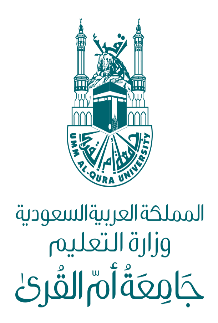 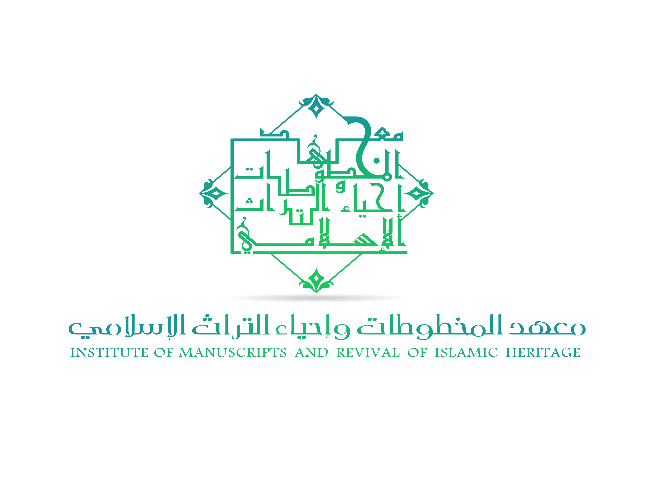 سعادة مدير قسم المخطوطات                         				                     المحترم                                               السلام عليكم ورحمة الله وبركاته ...          اتقدم لكم بطلب تصوير مخطوط. 1-  طالب التصوير:                                             التاريخ      /      /      14   الاسم: ..............................................................................................................  رقم المنسوب أو الهوية : .......................................................  الدرجة العلمية: ...................................................الجامعة التي يتبعها: ................................رقم الجوال: ..............................................  2-  الغرض من التصوير:                                                 التوقيع :............................................             رساله علمية :.                                           ماجستير                دكتوراه.            بحث ترقية:                       استاذ مشارك.          استاذية.                   لأغراض اخرى: .................................................................................................................................................  3-  بيانات المخطوط:  عنوان المخطوط: ..........................................................................................................    رقم الحفظ : (               )    اسم المؤلف : ........................................................................................................................    عدد اللوحات  : (               ) نوع التصوير:     رقمي.      ورقي.      تصوير نماذج من المخطوط.       تصوير المخطوط كامل.  4-  من لائحة النظام الاساسي للمعهد – النشر والخدمات المادة (24).            قيمة التصوير(              ) ريال ، كتابة (                                                        )        ــــــــــــــــــــــــــــــــــــــــــــــــــــــــــــــــــــــــــــ                                                                                                                   مدير قسم المخطوطات الاسم/                                	التوقيع/					      